ZIMNÍ MENSA AKTIVITY ve třídě SluníčkoI naši nejmenší se zapojili do her s pomůckami, které rozvíjí jemnou motoriku, koordinaci ruky a oka, myšlení, logické operace, tvořivost a koordinaci. Do řízených činností ale i ranních her jsme zařadili pomůcky jako např. didaktickou hru „Kdo dřív najde“, „kolíčkování“ zimního oblečení, nebo třeba hru s motorickým padákem. 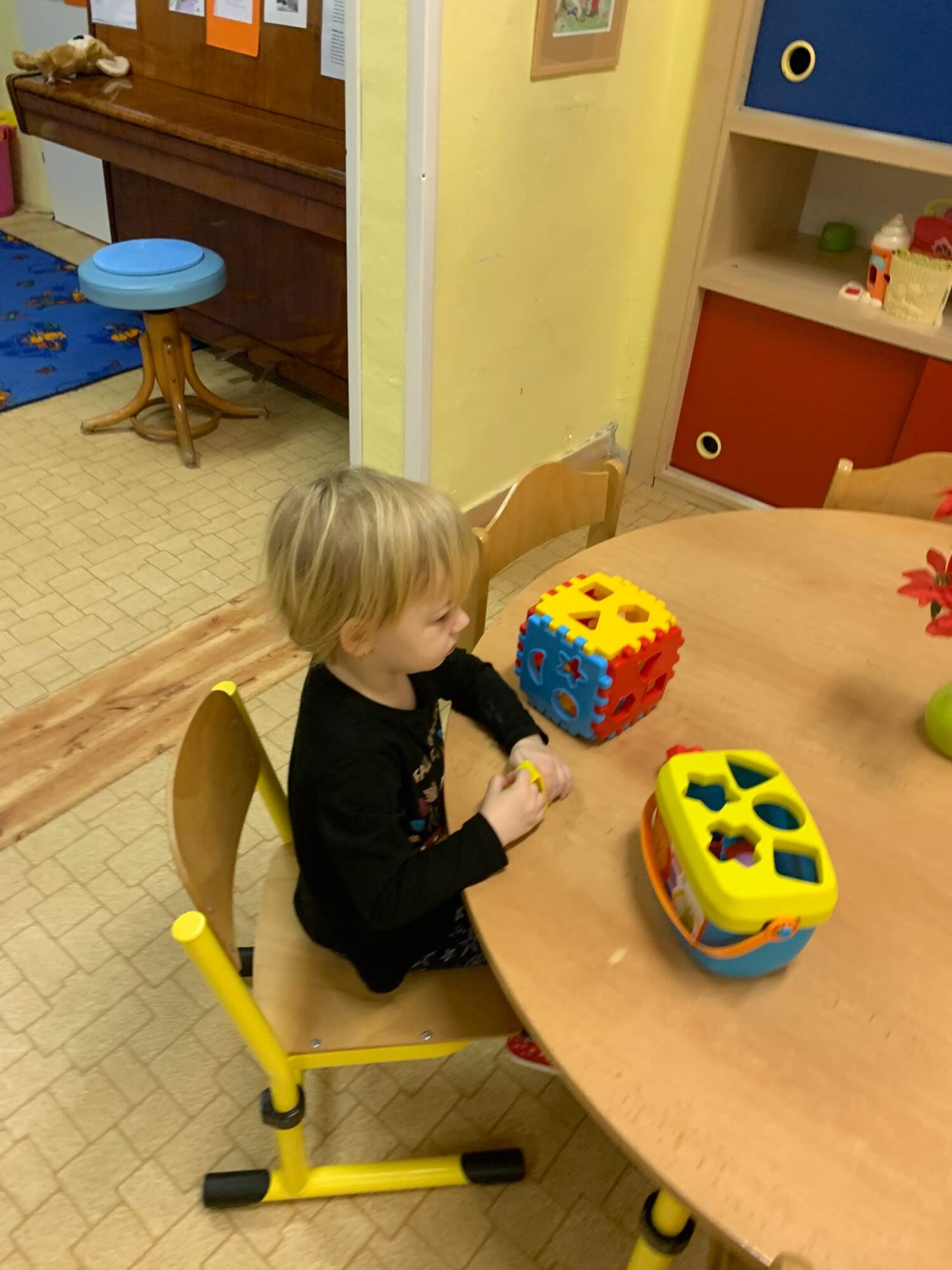 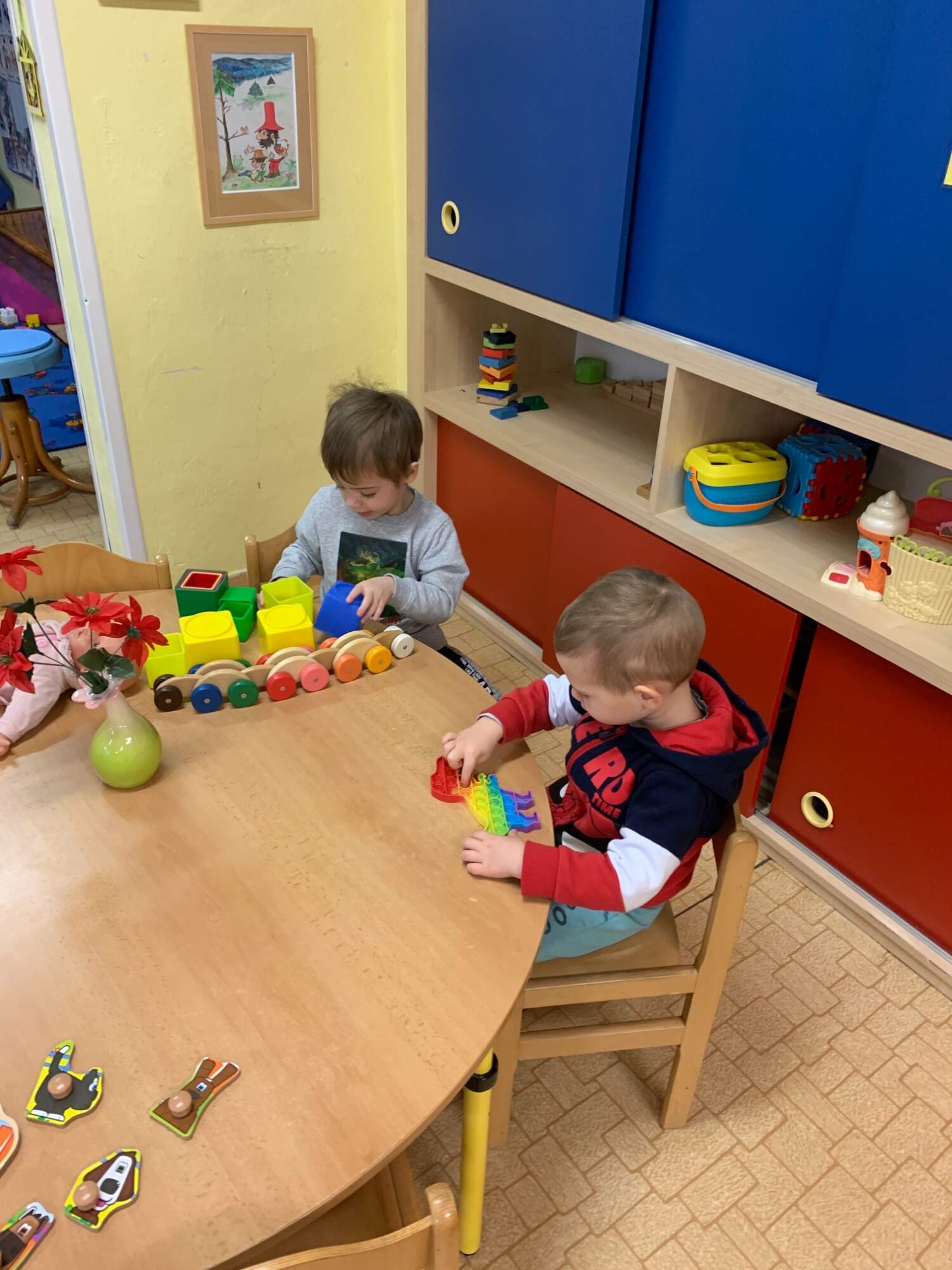 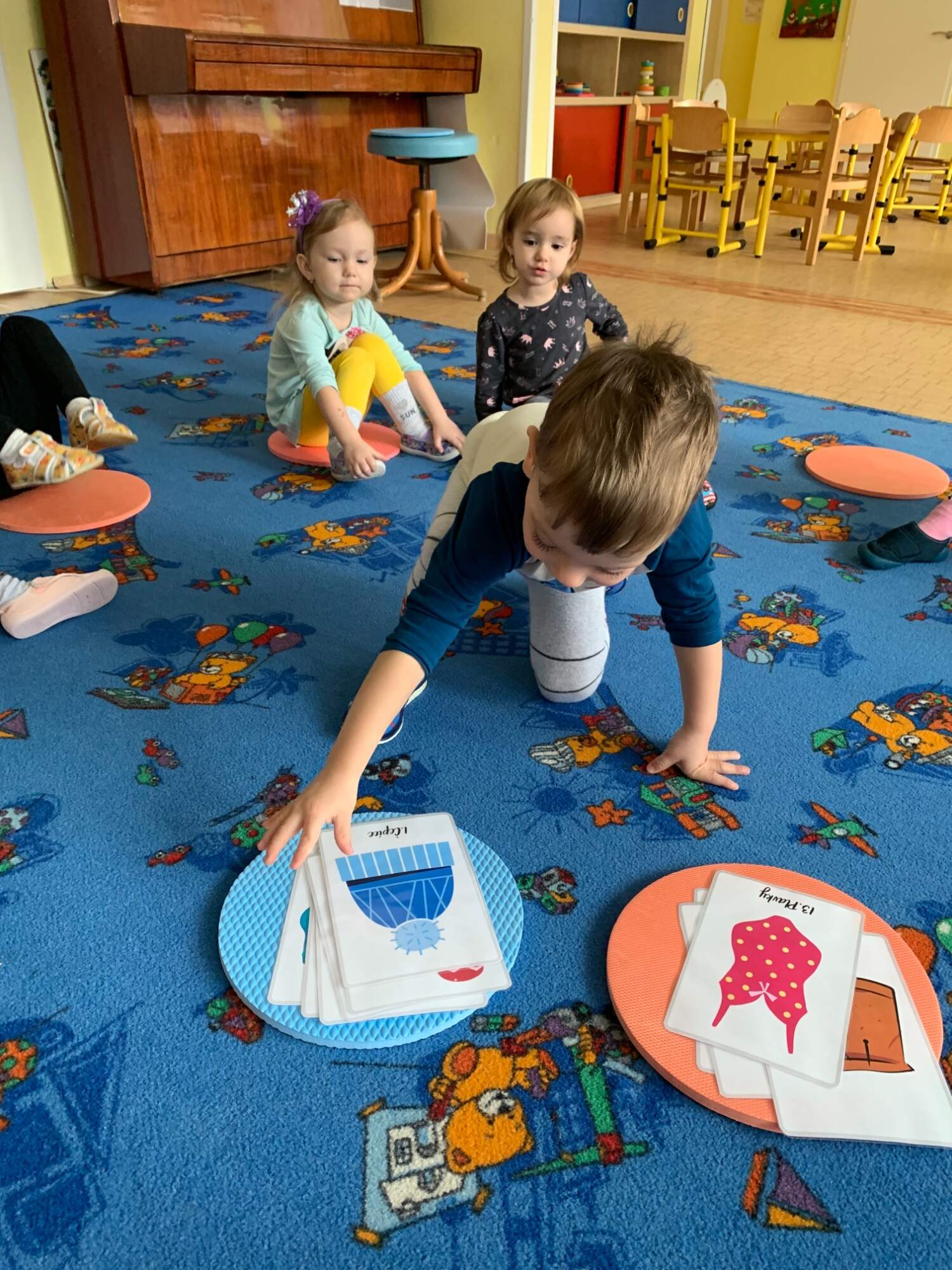 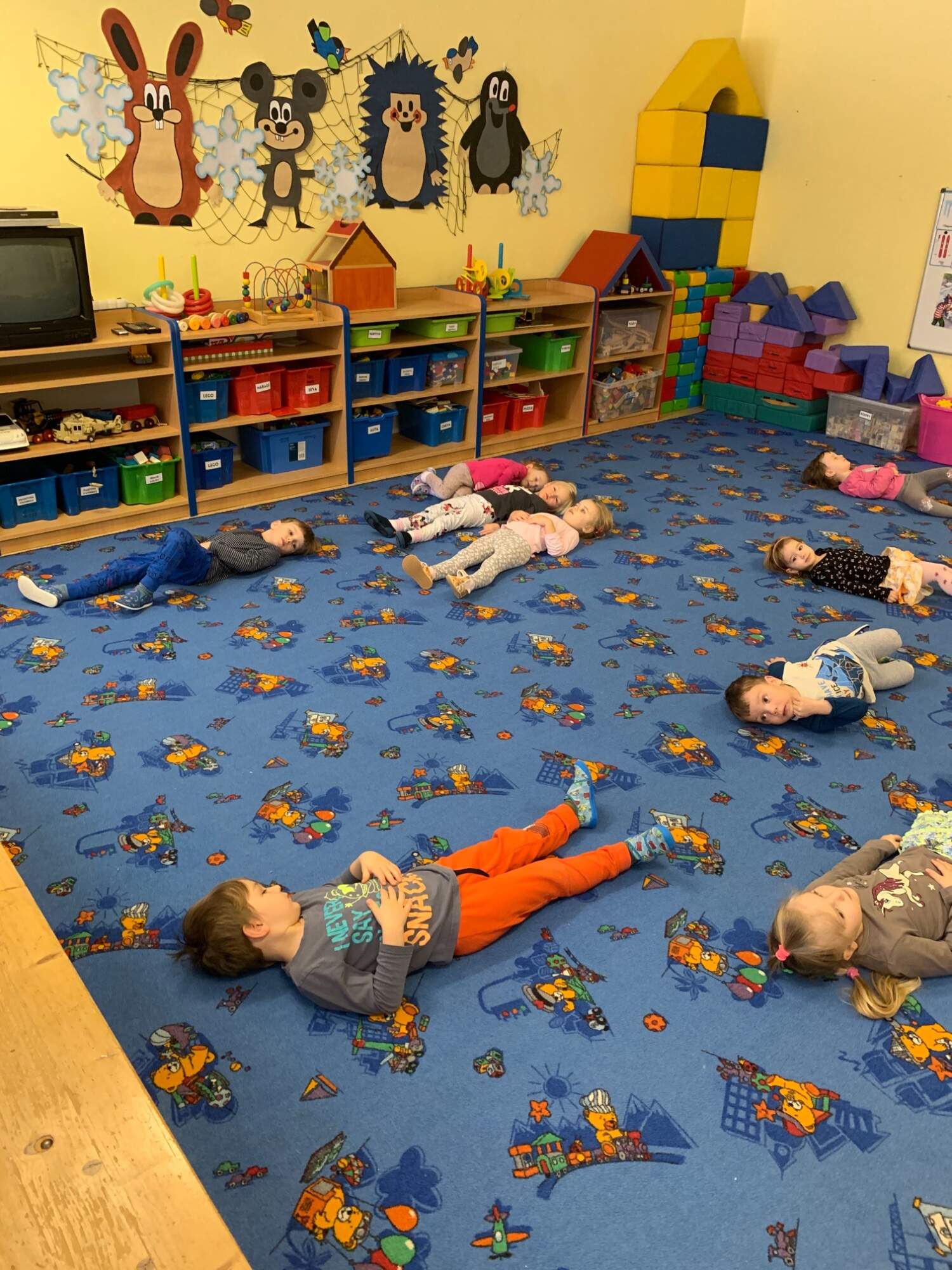 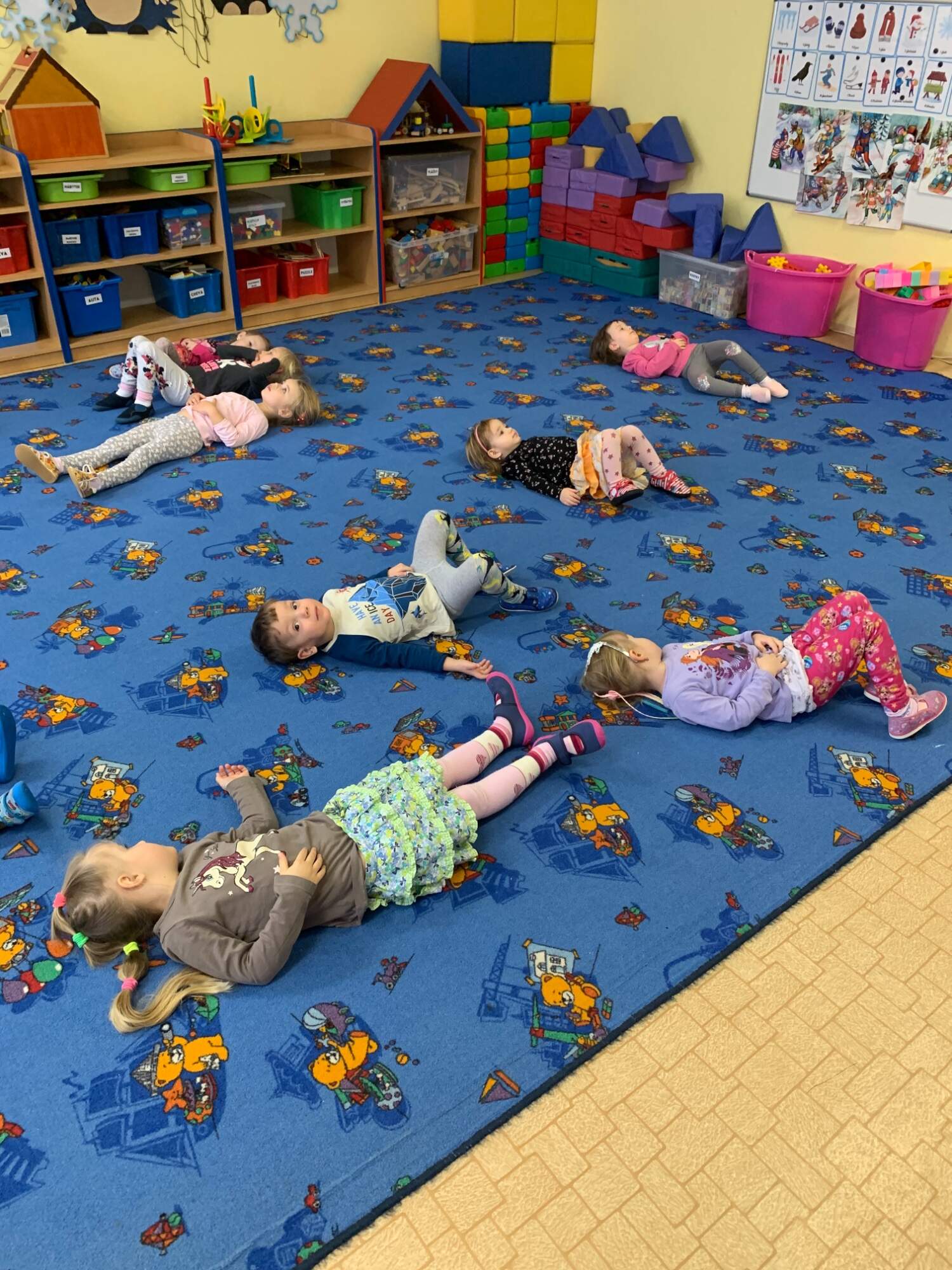 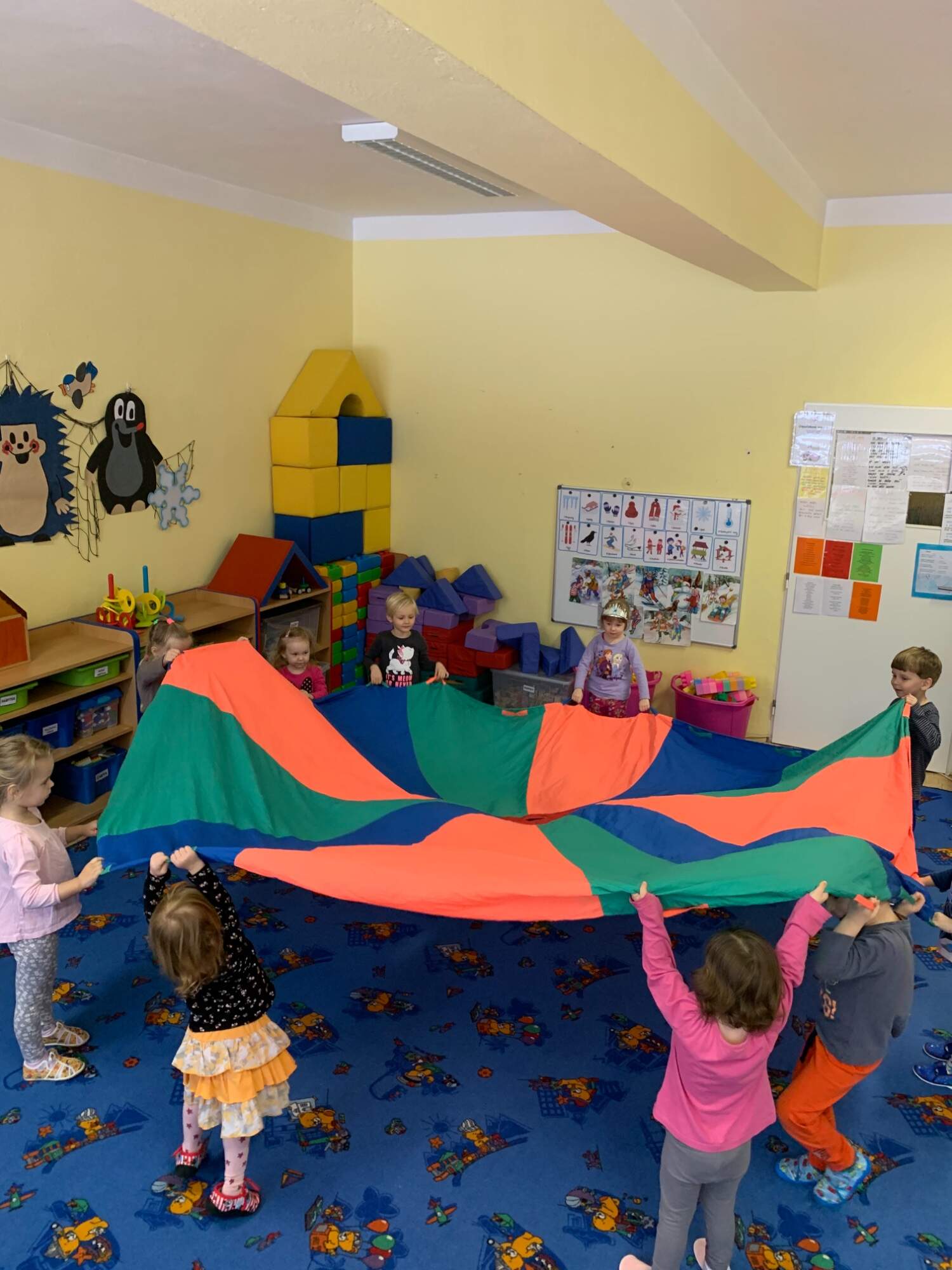 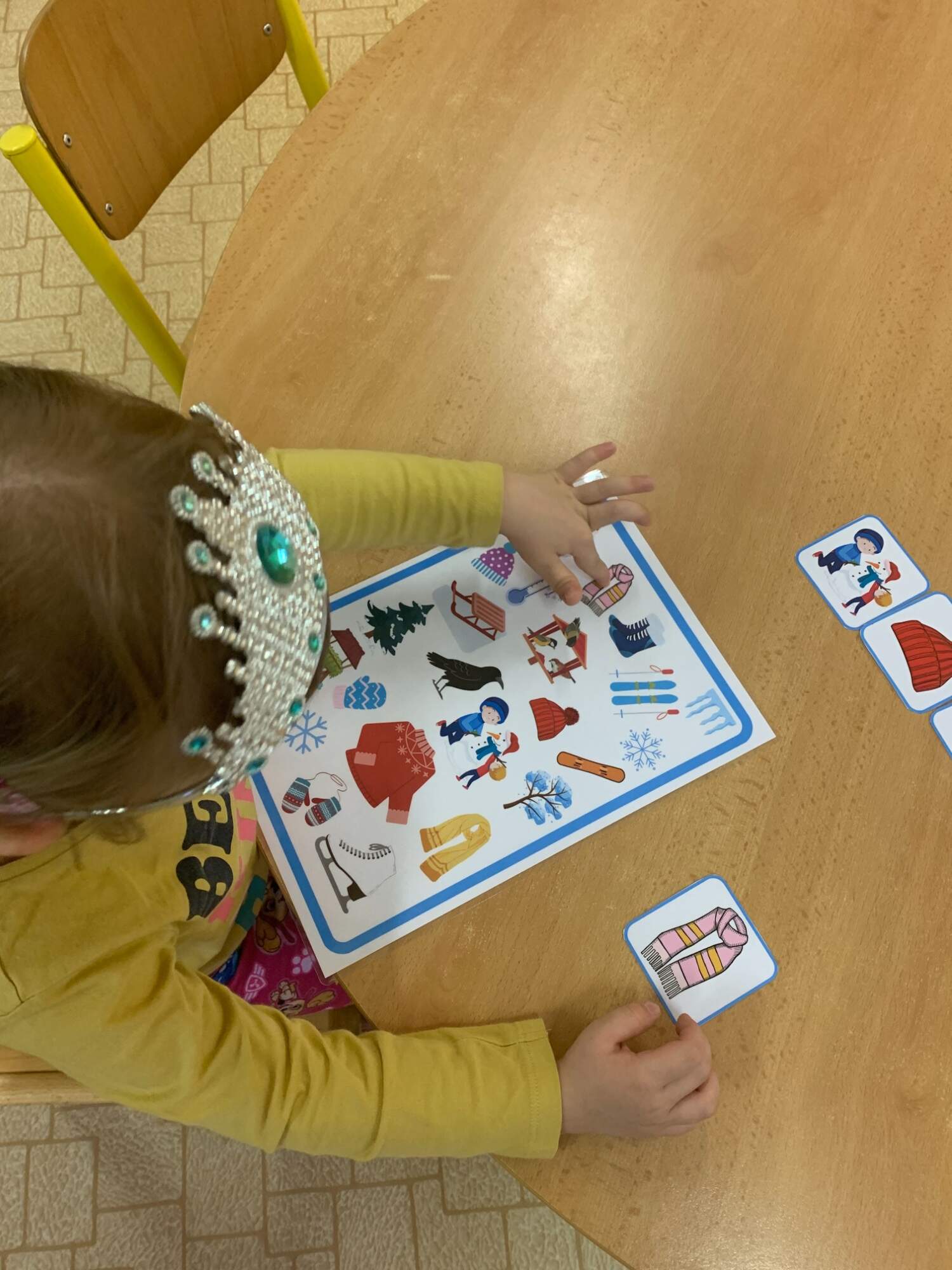 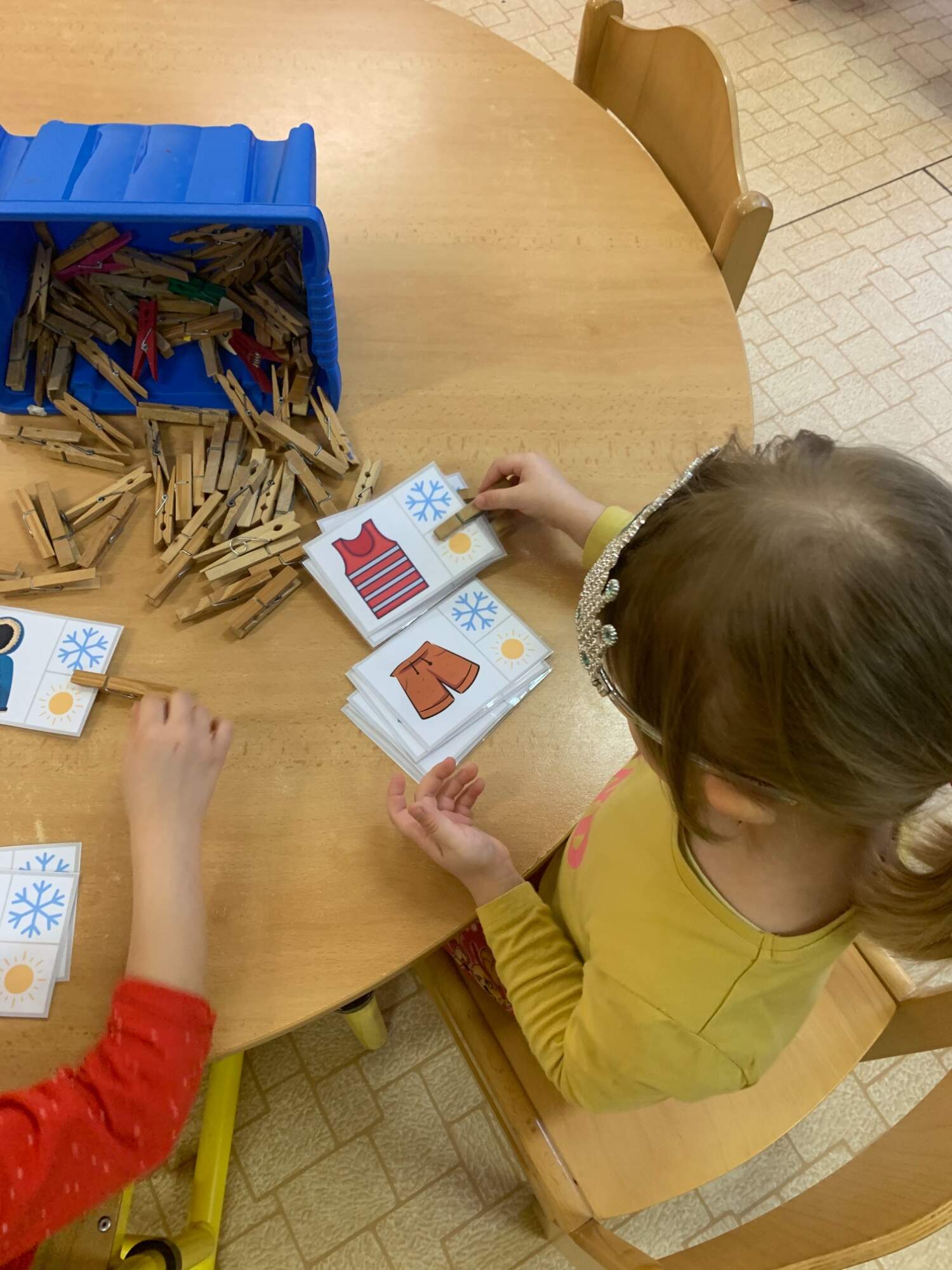 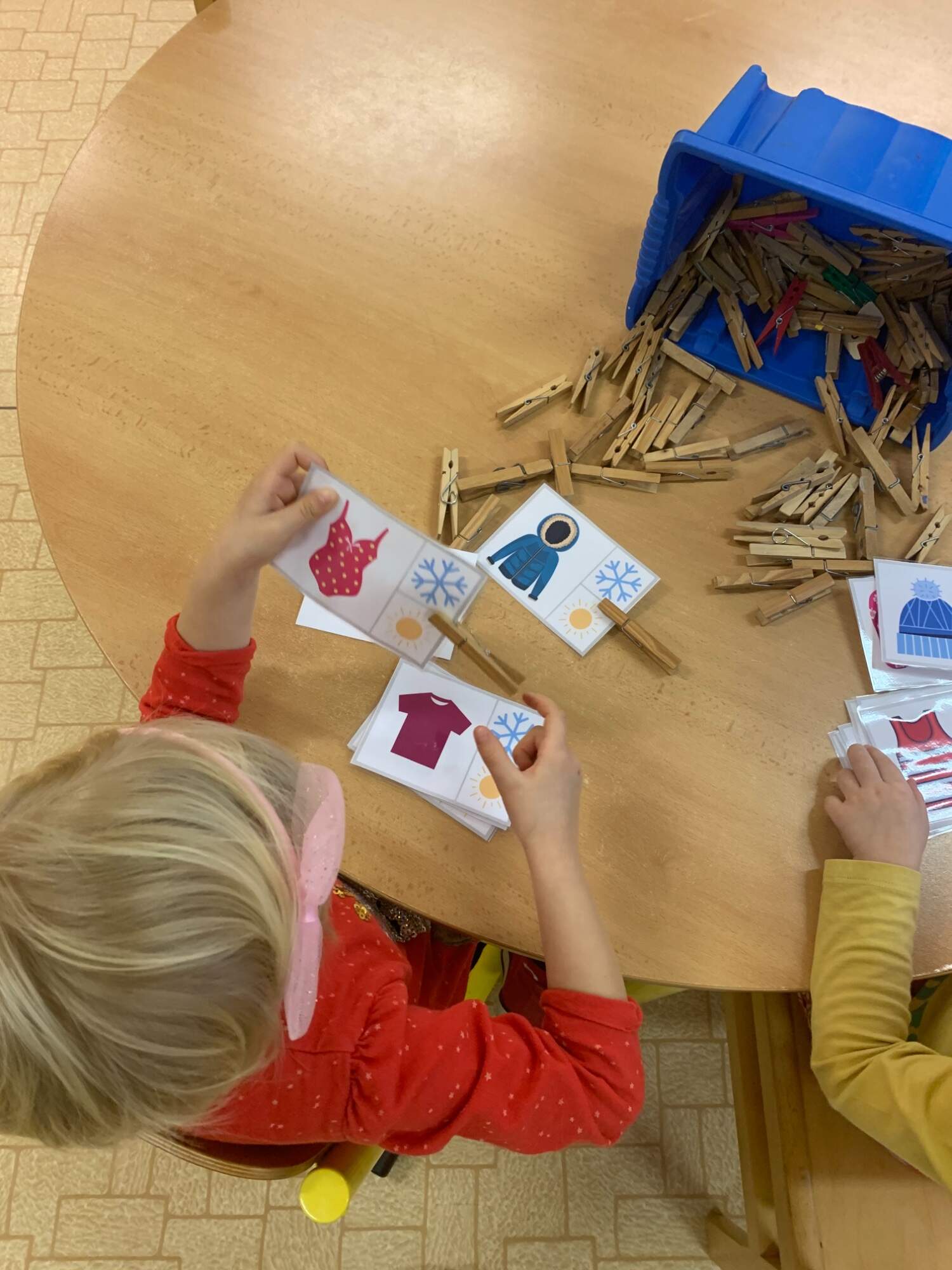 